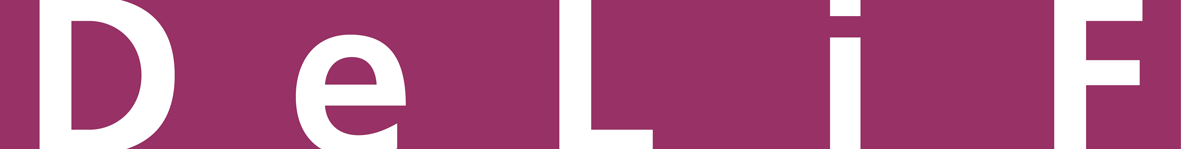 Inscription au Cours intensif d’allemand pour débutants:Veuillez marquer:Automne 2023 		13 Novembre - 15 Décembre 2023					Hiver 2024 		12 Février - 15 Mars 2024 							Printemps 2024		13 Mai - 14 Juin 2024							été 2024		5 Août - 6 Septembre 2024 						5 semaines, 100 leçons, 20 leçons par semaine, du lundi au vendredi 13h30 – 17h00Veuillez marquer:                                    Monsieur	  MadameNom:	.........................................................................................................................……..........Prénom:	.........................................................................................................................……..........Date de naissance:	.........................................................................................................................……..........Nationalité:	.........................................................................................................................……..........Adresse: 	.........................................................................................................................……..........	.........................................................................................................................……..........Téléphone:	.........................................................................................................................……..........E-Mail:	.........................................................................................................................……..........Date: ..........................................................          Signature: .............................................................................(En signant l’inscription au cours, je déclare avoir lu, compris, approuvé et acceptéles les conditions générales d’affaires –www.delif.ch/agb.pdf)par courrier: DeLiF, Rue de Rome 9, CH-1700 Fribourg	                                      par e-mail:  info@delif.ch